/ – Seit über zehn Jahren beweisen die Mitarbeitenden von Edeka Südwest mit ihrer Initiative „Cent-Spende – Edeka Südwest hilft“ nun schon: Gemeinsam kann man mehr bewirken. Dabei spenden sie den Cent-Betrag nach dem Komma ihrer monatlichen Lohnabrechnung und unterstützen mit dem Geld etwa 20 gemeinnützige Organisationen und Aktionen im Jahr, wie nun auch die Gruppe Saar-Pfalz des Mukoviszidose e.V.. Die Regionalgruppe erhält eine Spende über 2.000 Euro.Die Initiative „Cent-Spende – Edeka Südwest hilft“ gibt es bereits seit 2011. Die Mitarbeitenden, die sich an dem Projekt beteiligen, machen selbst Vorschläge, welche Vereine und Organisationen mit den Spenden unterstützt werden sollen. Ein Gremium bestehend aus vier Unternehmensvertretenden aus den Geschäftsbereichen Nachhaltigkeit, Personal, Recht und Unternehmenskommunikation, dem Betriebsrat sowie acht weiteren Mitarbeitenden, die alle zwei Jahre wechseln, stimmen über die Verteilung ab.Holger Lion, stellvertretender Betriebsleiter Edeka Südwest in St. Ingbert, und Hans-Günther Gabriel, Betriebsratsvorsitzender in St. Ingbert, überreichten – stellvertretend für die Mitarbeitenden der Edeka Südwest – den symbolischen Spendenscheck an Agnes Fröhlich von der Gruppe Saar-Pfalz des Mukoviszidose e.V.. „Wir sind Anlaufstelle im Saarland und in Teilen der Pfalz für Betroffene, ihre Familien und Freunde. Wir geben hier in unserer Region Hilfestellung zur Selbsthilfe, unterstützen und fördern die Forschung, die für unsere Kinder nach Möglichkeiten zu Therapie und Heilung sucht“, erklärte Agnes Fröhlich und ergänzte: „Wir freuen uns daher sehr über die Spende der Edeka-Mitarbeitenden, denn jede Spende hilft.“Unterstützung von Mukoviszidose Patienten und ihren Angehörigen Die Gruppe Saar-Pfalz des Mukoviszidose e.V. ist eine Regionalgruppe des Bundesverbands. Sie informiert über Erfahrungen und Perspektiven im Alltag, veranstaltet Fortbildungen und Themennachmittage, macht in der Öffentlichkeit auf die Problematik aufmerksam und sammelt Spenden, unter anderen durch Veranstaltungen wie Benefizkonzerte, Theateraufführungen und Ausstellungen. Die Spenden werden beispielsweise verwendet zur Weiterbildung von Physiotherapeutinnen und -therapeuten und zur Ausbildung von Krankenpflegerinnen und -pflegern für den Schwerpunkt Mukoviszidose, zur finanziellen Unterstützung von Forschungsprojekten, zur Anschaffung von Spielgeräten für den Wartebereich der Ambulanz und zur Teilfinanzierung von medizinischen Geräten.Zusatzinformation – Regionalgruppe Saar-Pfalz Mukoviszidose e.V.www.muko-Saar.de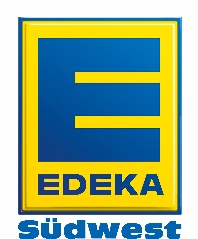 